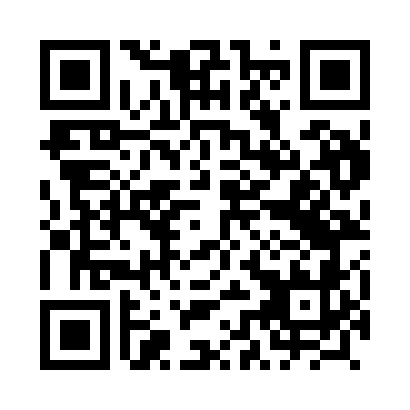 Prayer times for Mokobody, PolandMon 1 Apr 2024 - Tue 30 Apr 2024High Latitude Method: Angle Based RulePrayer Calculation Method: Muslim World LeagueAsar Calculation Method: HanafiPrayer times provided by https://www.salahtimes.comDateDayFajrSunriseDhuhrAsrMaghribIsha1Mon4:046:0512:355:027:069:002Tue4:016:0312:355:037:089:023Wed3:586:0112:355:057:109:054Thu3:555:5812:345:067:119:075Fri3:525:5612:345:077:139:096Sat3:495:5412:345:087:159:127Sun3:465:5212:345:097:179:148Mon3:435:4912:335:117:189:169Tue3:405:4712:335:127:209:1910Wed3:375:4512:335:137:229:2111Thu3:345:4212:325:147:249:2412Fri3:315:4012:325:167:259:2613Sat3:285:3812:325:177:279:2914Sun3:245:3612:325:187:299:3215Mon3:215:3412:315:197:309:3416Tue3:185:3112:315:207:329:3717Wed3:155:2912:315:217:349:4018Thu3:115:2712:315:227:369:4219Fri3:085:2512:315:247:379:4520Sat3:055:2312:305:257:399:4821Sun3:015:2112:305:267:419:5122Mon2:585:1812:305:277:429:5423Tue2:545:1612:305:287:449:5724Wed2:515:1412:305:297:4610:0025Thu2:475:1212:295:307:4810:0326Fri2:445:1012:295:317:4910:0627Sat2:405:0812:295:327:5110:0928Sun2:365:0612:295:337:5310:1229Mon2:325:0412:295:357:5410:1530Tue2:295:0212:295:367:5610:18